Holy Name School and the 8th grade proudly present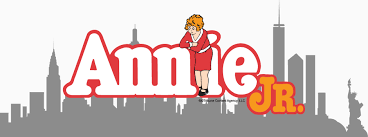 Tickets are now on sale for Annie Jr.!Performances will be:Friday, April 20th at 7:00PM and Saturday, April 21st at 7:00PM Tickets are $10.00 each.  *The total amount will be deducted from your FACTS account.  Order now before it is too late!  Seat location will be determined in the order that we receive them, so first come, first serve!  Please try and order all of your tickets at the same time on one form in order to guarantee that your seats will be close together.  Deadline for final ticket purchases should be handed in by 8:00 AM on Monday, April 16th.Performances will be in Holy Name School’s Ryan Hall.*************************************************************************Friday, April 20th 7:00							_____ General tickets @ $10.00Saturday, April 21st 7:00								_____ General tickets @ $10.00					_____ Total # of tickets					_____ Total costName___________________________Child’s Name___________________________		Grade_______Holy Name School1560 40th AvenueSan Francisco, CA 94122*I agree to have my FACTS account charged the proper amount_______________________ (initial here)